Міністерство освіти і науки УкраїниНаціональний авіаційний університетНауково-технічна бібліотека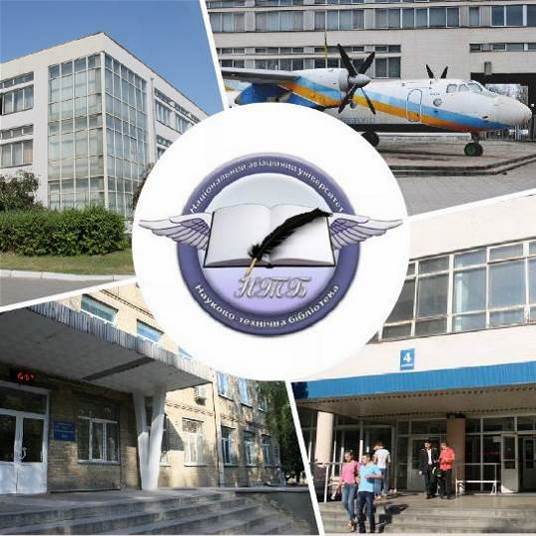 Інформаційний бюлетень № 9 ВЕРЕСЕНЬ 2021 р.ЗмістЦікаві ресурси НТБ НАУ	4Нові електронні ресурси	5Тріал-доступ до електронних ресурсів SpringerLink та SpringerNature.	5У НТБ НАУ продовжується доступ до електронної бібліотеки Міжнародного валютного фонду	9У НАУ продовжується доступ до Scopus	9Відкрийте для себе електронні книги з ScienceDirect	11У НАУ продовжується доступ до Web of Science Core Collection	13Міжнародні стилі цитування та посилання в наукових роботах	14Нові надходження за ВЕРЕСЕНЬ 2021 р.	15КНИГИ	15ПЕРІОДИЧНІ ВИДАННЯ, ЗБІРНИКИ НАУКОВИХ ПРАЦЬ	26	Вітаємо користувачів Науково-технічної бібліотеки Національного авіаційного університету на сторінках оновленого Інформаційного бюлетеня! До Вашої уваги щомісячна інформація про електронні ресурси, нові книжкові та періодичні видання з анотаціями та із зручною системою інтерактивних посилань. «Віртуальні виставки»можна переглядати на сайті НТБ: http://www.lib.nau.edu.uaУ інформаційному бюлетені надається інформація щодо нових надходжень відділу навчальної літератури з міжнародної економіки та права НТБ (7 корпус).Всі побажання та пропозиції щодо поліпшення інформаційного обслуговування Ви можете надсилати на електронні адреси: ntb@nau.edu.ua; metodist@nau.edu.ua або телефонуйте за номерами: 78-53; 73-06.Адреси, які можуть стати Вам у пригоді:- Довідково-пошукова система НТБ: http://www.lib.nau.edu.ua/search/- Наукова періодика НАУ: http://jrnl.nau.edu.ua/- Електронний репозитарій НАУ: http://er.nau.edu.ua/-Віртуальна бібліографічна довідка НАУ: http://www.lib.nau.edu.ua/search/helper/- Дистанційні послуги бібліотеки НАУ: http://www.lib.nau.edu.ua/services/remote-services.aspx Цікаві ресурси НТБ НАУСпілкуватися зі спеціалістами бібліотеки та отримувати консультації можна у розділі Web-сайту «Консультація (Форум)» http://www.lib.nau.edu.ua/forum. Для цього необхідно ввести особисті логін та пароль на першій сторінці сайту.Накази та розпорядження керівництва університету щодо формування електронної бібліотеки НАУ знаходяться на сайті НТБ НАУ у розділі “Викладачам НАУ” за адресою: http://www.lib.nau.edu.ua/profesors/normdoc.aspxПерелік наукових видань НАУ, що входять до провідних міжнародних наукометричних баз даних знаходиться за адресоюhttp://www.lib.nau.edu.ua/forum/default.aspx?g=posts&t=358Рейтинг викладачів НАУ згідно з наукометричною базою даних Скопус, що знаходиться сайті НТБ НАУ у розділі “Викладачам НАУ”, можна знайти за адресоюhttp://www.lib.nau.edu.ua/naukpraci/rating.phpНові електронні ресурсиТріал-доступ до електронних ресурсів Bentham Science.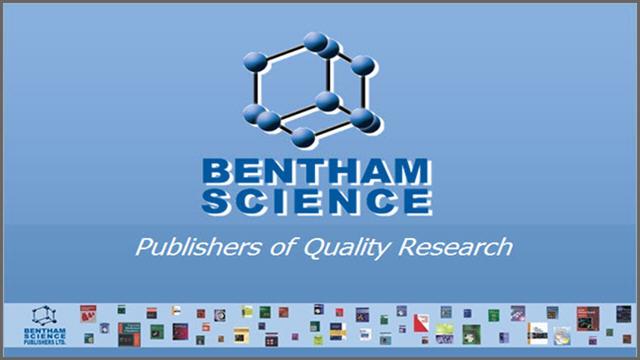 З 20 вересня до 15 грудня цього року заклади вищої освіти та наукові установи використовуватимуть безкоштовний доступ до повнотекстових електронних ресурсів видавництва Bentham Science. Такої домовленості досягнуто під час переговорів, проведених фахівцями Міністерством освіти і науки України з представником видавництва Bentham Science.Bentham Science є видавцем рецензованої наукової літератури, що забезпечує видання понад 130 наукових журналів в електронному та друкованому форматах, які містять результати досліджень переважно в галузях фармакології та медицини, технічних та суспільних наук. Значна частина журналів видавництва Bentham Science індексуються провідними бібліографічними базами даних.Докладніше про Bentham Science – за такими покликаннями:ресурси видавництва Bentham Science;каталог Bentham Science;розширений пошук Bentham Science.Для отримання тестового доступу Вам необхідно перейти за покликанням:Доступ до електронних журналів (статті з журналів можна завантажувати у форматі PDF); Доступ до електронних книг (знайомство з повними текстами книг виключно онлайн).Детальніше про налаштування доступу в доданій до листа Інструкції.У разі виникнення проблем із налаштування безкоштовного тестового доступу слід звертатися за консультаціями до НТБ НАУ (ntb@nau.edu.ua).Станом на цей час доступ для НАУ відкрито і він діятиме до 15 грудня 2021 року.Доступ відбувається з усіх комп'ютерів НАУ. Вхід здійснюється за контролем IP адрес, без логіну і паролю. У разі проблем із доступом пишіть на адресу ntb@nau.edu.ua.
Тріал-доступ до електронних ресурсів SpringerLink та SpringerNature.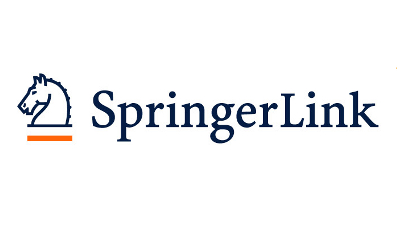 З січня 2020 року за підтримки МОН України усім установам, які мають передплату на Scopus та Webof Science, відкрито доступ до повнотекстових ресурсів одного з найбільших світових видавців академічних і науково-популярних книг та журналів Springer Link, а саме:- журналів Springer 1997-2020 рр.;- електронних книг Springer 2017 р.Відтепер усі журнали Springer та 9662 назв книг доступні з локальної мережі Університету.Доступ до порталу Springer Link за посиланням: http://link.springer.com/Доступ до порталу Springer Nature за посиланням: https://bit.ly/2xP0V0ESpringer– видавець найвпливовіших світових журналів і лідер у сфері відкритих досліджень. Місія видавництва полягає в тому, щоб забезпечити просування досліджень і допомогти дослідницькій спільноті поліпшити результати. Завдяки платформі Springer Nature, що налічує понад 3000 журналів, надається можливість дослідникам, студентам, викладачам і професіоналам отримати доступ до найновіших досліджень науки, техніки, медицини, соціальних і гуманітарних наук.
Доступ відбувається з усіх комп'ютерів НАУ. Вхід здійснюється за контролем IP адрес, без логіну і паролю. У разі проблем із доступом пишіть на адресу ntb@nau.edu.ua.
У НАУ передплачено доступ до електронної бібліотеки видавництва ЦУЛ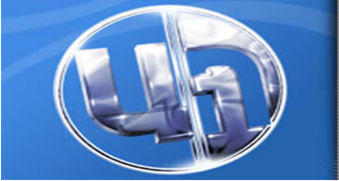 З 1 квітня 2015 р. НТБ НАУ надає доступ до електронної бібліотеки Центру учбової літератури (ЦУЛ).  Умови користування ресурсами:- Всі ресурси та послуги Ви використовуєте не з комерційною метою;- Використовуючи повнотекстові бази даних, Ви не застосовуєте спеціальних програм для скачування та послідовних скачувань архіву (цілого журналу або окремих його випусків). Доступ до ресурсу з усіх комп'ютерів університету та бібліотеки за адресою http://www.culonline.com.ua/, використовуючи Логін: avia-nau та Пароль: library. Логін та пароль ввести у формі з правого боку сторінки, вгорі. Видавництво ТОВ "Центр навчальної літератури" надає доступ до електронних версій книг. Колекція нараховує понад 700 найпопулярніших книг власного видання за різними тематиками: аудит, бухгалтерський, кадровий облік (91 книга), фінанси (90 книг), економіка (264 книги), менеджмент (102 книги), маркетинг (27 книг), правова література (94 книги), гуманітарні науки (196 книг), природничі та технічні науки (94 книги).У НТБ НАУ продовжується доступ до електронної бібліотеки Міжнародного валютного фондуДля НАУ надано доступ до колекцій IMF e-Library. У фондах бібліотеки представлені доповіді та огляди Міжнародного валютного фонду, публікації з питань світової економіки, міжнародних фінансів, зовнішньоекономічних відносин, статистичні матеріали, періодичні видання англійською та російською мовами. Умови доступу: Доступ за IP-адресами з усіх комп'ютерів НАУ, що мають вихід в Інтернет Докладніше: http://www.lib.nau.edu.ua/forum/default.aspx?g=posts&m=532&#post532У НАУ продовжується доступ до Scopus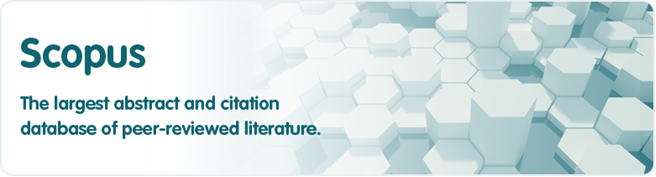 Scopus (http://www.scopus.com/) представляє собою найбільшу в світі єдину реферативну базу даних, яка індексує більш ніж 34 000 найменувань науково-технічних та медичних журналів приблизно 5 000 міжнародних видань, більше 167 млн документів, 1,7 пристатейних посилань. Щодня оновлювана база даних Scopus включає записи, навіть до першого тому, першого випуску журналів провідних наукових видавництв. Вона забезпечує неперевершену підтримку у процесі пошуку наукових публікацій та пропонує посилання на усі реферати з широкого обсягу доступних статей, які вийшли.Розробникам, які відповідають за інформаційне наповнення, довелося оцінити велику кількість джерел, аби гарантувати відображення наукової літератури самої високої якості, у тому числі публікацій у відкритому доступі (Open Access), труди наукових конференцій, а також матеріали, які доступні лише у електронному вигляді. Пошукова система Scopus також пропонує Research Performance Measurement (RPM) — засоби контролю за ефективністю досліджень, які допомагають оцінювати авторів, напрямки досліджень та журнали.Зміст та основні переваги:34 000 журналів, які рецензуються (у тому числі 3 800 журналів Open Access) (Завантажити в xls)100 000 книг390 назв Trade Publications370 книжкових серій (триваючих видань)6,8 млн. конференційних доповідей з трудів конференцій50 млн. записів:29 млн. записів з посиланнями з 1996 р. (з яких 84% складають пристатійну літературу)21 млн. записів з 1996 р. до 1823 р.27 млн. патентних записів від п’яти патентних офісівСтатті, які знаходяться у підготовці до друку (“Articles in Press”), із більше ніж 3 850 журналів.Включає інформацію із спеціалізованих баз даних компанії Elsevier (наприклад, Embase, Compendex та ін.), а також основних баз інших видань (наприклад, Medline), авторські профілі з детальною інформацією про автора та оцінкою його наукової діяльності, профілі організацій з детальною інформацією та оцінкою їх наукової діяльності, функція Analytics дозволяє проводити порівняння журналів згідно з різними бібліометричними показниками (SNIP та SJR).Переваги перед іншими базами даних:Scopus перевищує за повнотою та ретроспективною глибиною більшість баз даних, які існують у світі;повна інформація про російські організації, російські журнали та російських авторів, зокрема показники цитування; засоби контролю ефективності досліджень, які допомагають оцінювати авторів, організації, напрямки досліджень та журнали;відсутність ембарго, індексації та поява багатьох рефератів до того, як вони будуть надруковані; зручний і простий в освоєнні інтерфейс;можливість в один крок побачити розбивку результатів за усіма можливими джерелами пошуку (кількість у наукових журналах, патентах, наукових сайтах в Інтернет), а також деталізовану картину за назвами журналів, авторами та співавторами, організаціями, роками, типами публікацій тощо;демонстрація усіх варіантів написання журналу, прізвища та імені автора, назви організацій, які зустрічаються.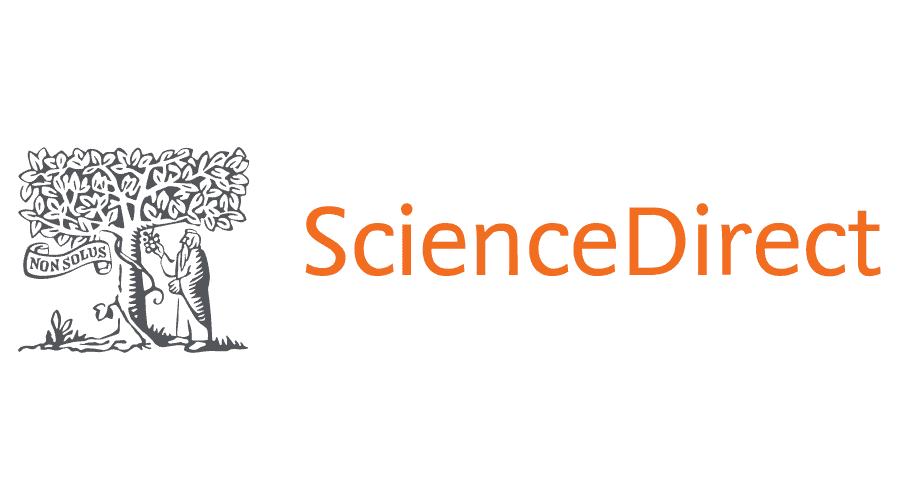 Відкрийте для себе електронні книги з ScienceDirectЛаскаво просимо до ScienceDirect, провідної платформи рецензованої літератури для вдосконалення ваших досліджень.Ми раді повідомити, що Міністерство освіти і науки України надає вашій установі доступ до ScienceDirect eBooks, провідної колекції наукових електронних книг від Elsevier. За передплатою Міністерства, що діє з 1 січня 2021 р. до 31 грудня 2021 р., ScienceDirect дає змогу українським викладачам, дослідникам та студентам отримати нові знання із понад 35 000 міждисциплінарних книг, що містять досвід 47 000 авторів, від нашої першої книги, опублікованої в 1896 році, та до найновіших назв, у тому числі:Портал ScienceDirect, розроблений спеціально для українських установ, пропонує навчальні відео, відповіді на поширені запитання та інші матеріали, які допоможуть дослідникам отримати знання, а також списки заголовків, рекламні матеріали та довідники по звітах з використання для підтримки потреб бібліотекарів.Протягом 2021 року Elsevier буде проводити віртуальні тренінги - в режимі реального часу з доступом до записів - щоб допомогти вам навчитися інтегрувати ScienceDirect у свій робочий дослідницький процес та з широкого кола інших тем:•	Поради щодо ефективного та продуктивного використання ScienceDirect•	Як опублікувати книгу з Elsevier•	Літня академія ScienceDirect Ви можете дізнатись більше про заходи, розроблені спеціально для України, включно з тренінгами, семінарами та конференціями, з розділу порталу Online Training Hub for Central and Eastern Europe  (Події та тренінги).Будьте в курсі нового змісту, вдосконалень, навчальних заходів та іншого, приєднуючись до нашої інтернет-спільноти Elsevier Ukraine у Facebook.У НАУ продовжується доступ до Web of Science Core Collection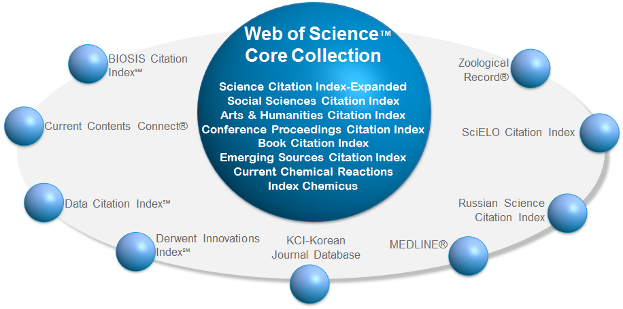 	Web of Science Core Collection - авторитетна політематична реферативно-бібліографічна і наукометричними (бібліометрична) база даних.	У ній індексуються більш 21 000 журналів, з яких (з них - більше 11877 з імпакт-факторів), а також більше 70 000 назв конференцій, більш 71 000 наукових монографій. Загальний обсяг записів - понад 67 мільйонів. Дані про публікації та цитуванні за більш ніж 115 років. Зміст оновлюється щотижня.	До складу WebofScienceCoreCollection входять кілька індексів, а саме:ScienceCitationIndexExpanded (SCI-EXPANDED) - (1900 - по теперішній час)SocialSciencesCitationIndex (SSCI) - (1900-по теперішній час)Arts&HumanitiesCitationIndex (A & HCI) - (1975-по теперішній час)EmergingSourcesCitationIndex (ESCI) - (2015 по теперішній час)ConferenceProceedingsCitationIndex-Science (CPCI-S) - (1990-по теперішній час)ConferenceProceedingsCitationIndex-SocialScience&Humanities (CPCI-SSH) - (1990-по теперішній час)BookCitationIndex-Science (BKCI-S) - (2005-по теперішній час)BookCitationIndex-SocialSciences&Humanities (BKCI-SSH) - (2005-по теперішній час)WebofScienceCoreCollection: покажчики хімічних речовинCurrentChemicalReactions (CCR-EXPANDED) - (1985-по теперішній час)IndexChemicus (IC) - (1993-по теперішній час)Міжнародні стилі цитування та посилання в наукових роботах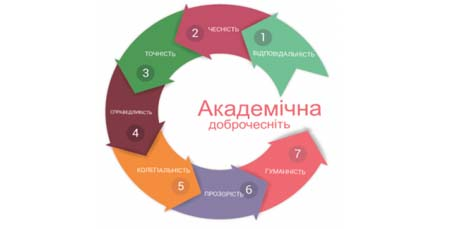 В межах проекту «Культура академічної доброчесності: роль бібліотек» Науково-технічна бібліотека Національного авіаційного університету впроваджує діяльність щодо міжнародних стилів цитування та посилань в наукових роботах.Найпопулярніші міжнародні стилі цитування та посилання в наукових роботах для різних галузей знань:•    MLA (ModernLanguageAssociation) style•    APA (AmericanPsychologicalAssociation) style•    Chicago/Turabianstyle•    Harvardstyle•    ACS (AmericanChemicalSociety) style•    AIP (AmericanInstituteofPhysics) style•    IEEE (InstituteofElectricalandElectronicsEngineers) style•    Vancouverstyle•    OSCOLAОзнайомитись з методичними рекомендаціями «Міжнародні стилі цитування та посилання в наукових роботах», а також проконсультуватись з питань оформлення посилань відповідно до міжнародних стилів Ви можете у відділі наукової обробки документів та організації каталогів НТБ (каб. №10). Контактна особа -  Панченко Інна.Тел.: 406-74-32Email : inna_pan4enko@nau.edu.uaНові надходження за ВЕРЕСЕНЬ 2021 р.КНИГИПЕРІОДИЧНІ ВИДАННЯ, ЗБІРНИКИ НАУКОВИХ ПРАЦЬПовний перелік нових надходжень літератури (у тому числі з соціо-гуманітарних наук) дивіться у розділі «Нові надходження» Web-порталу НТБ НАУ (адреса: http://www.lib.nau.edu.ua/search/new.aspxhttp://www.lib.nau.edu.ua/search/new.aspx).	Докладніше про надходження до бібліотеки за останній період: http://www.lib.nau.edu.ua/search/new.aspx). Віртуальні виставки літератури розміщені за адресою: http://www.lib.nau.edu.ua/dovidka/VirtList.aspx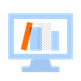 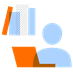 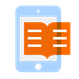 39 000+електронних книг200+основних довідників6 500+серійних тадовідкових томів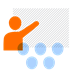 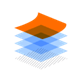 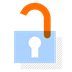 200+підручників330 000+ тематичнихсторінок500+ журналівЗолотого Відкритогодоступу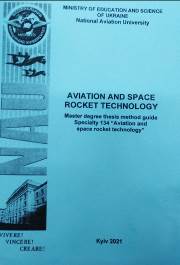 629.7А95Aviation and space rocket technology : master degree thesis method guide specialty 134 ''Aviation and space rocket technology'' / Ministry of education and science of Ukraine, National aviation university ; Karuskevich M. V., comp. - Kyiv : NAU, 2021. - 32 p.629.7А95Aviation and space rocket technology : master degree thesis method guide specialty 134 ''Aviation and space rocket technology'' / Ministry of education and science of Ukraine, National aviation university ; Karuskevich M. V., comp. - Kyiv : NAU, 2021. - 32 p.Місце збереження:Місце збереження:КількістьГоловний бібліотечний корпус 8б, II поверх , абонемент науково-технічної літературиГоловний бібліотечний корпус 8б, II поверх , абонемент науково-технічної літератури1Корпус №7 НАУ, I поверх, відділ бібліотеки на Факультеті міжнародних відносинКорпус №7 НАУ, I поверх, відділ бібліотеки на Факультеті міжнародних відносин1Головний бібліотечний корпус 8б, I поверх, відділ навчальної літератури для старших курсівГоловний бібліотечний корпус 8б, I поверх, відділ навчальної літератури для старших курсів4Корпус №4 НАУ, абонемент навчальної літератури для молодших курсівКорпус №4 НАУ, абонемент навчальної літератури для молодших курсів2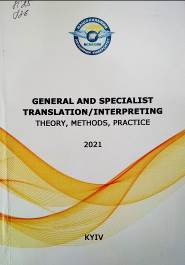 81'25G36General and Specialist Translation / Interpreting: Theory, Methods, Practice : International Conference Papers / National aviation university ; Sydorenko Sergiy, edit. - Kyiv : Agrar Media Group, 2021. - 420 p. - ISBN 978-617-646-495-2.Збірник містить статті учасників XVI Міжнародної науково-практичної конференції з питань теорії та практики перекладу, що відбулася 9 - 10 квітня 2021 року на кафедрі англійської філології перекладу Національного авіаційного університету (м. Київ, Україна).81'25G36General and Specialist Translation / Interpreting: Theory, Methods, Practice : International Conference Papers / National aviation university ; Sydorenko Sergiy, edit. - Kyiv : Agrar Media Group, 2021. - 420 p. - ISBN 978-617-646-495-2.Збірник містить статті учасників XVI Міжнародної науково-практичної конференції з питань теорії та практики перекладу, що відбулася 9 - 10 квітня 2021 року на кафедрі англійської філології перекладу Національного авіаційного університету (м. Київ, Україна).Місце збереження:Місце збереження:КількістьГоловний бібліотечний корпус 8б, I поверх, довідково-бібліографічний відділГоловний бібліотечний корпус 8б, I поверх, довідково-бібліографічний відділ1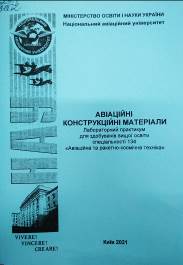 629.7А202Авіаційні конструкційні матеріали : лабораторний практикум для здобувачів вищої освіти спеціальності 134 "Авіаційна та ракетно-космічна техніка" / МОН України, Національний авіаційний університет ; Ігнатович С. Р., уклад. - Київ : НАУ, 2021. - 56 с. 629.7А202Авіаційні конструкційні матеріали : лабораторний практикум для здобувачів вищої освіти спеціальності 134 "Авіаційна та ракетно-космічна техніка" / МОН України, Національний авіаційний університет ; Ігнатович С. Р., уклад. - Київ : НАУ, 2021. - 56 с. Місце збереження:Місце збереження:КількістьГоловний бібліотечний корпус 8б, II поверх , абонемент науково-технічної літературиГоловний бібліотечний корпус 8б, II поверх , абонемент науково-технічної літератури1Головний бібліотечний корпус 8б, I поверх, відділ навчальної літератури для старших курсівГоловний бібліотечний корпус 8б, I поверх, відділ навчальної літератури для старших курсів4Корпус №4 НАУ, абонемент навчальної літератури для молодших курсівКорпус №4 НАУ, абонемент навчальної літератури для молодших курсів2Корпус №7 НАУ, I поверх, відділ бібліотеки на Факультеті міжнародних відносинКорпус №7 НАУ, I поверх, відділ бібліотеки на Факультеті міжнародних відносин1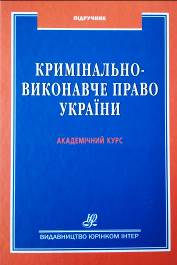 34А228Автухов, Костянтин АнатолійовичКримінально-виконавче право України. Академічний курс / К. А. Автухов, А. П. Гель, І. С. Яковець. - Київ, 2020. - ISBN 978-966-667-760-3.Підручник підготовлений з урахуванням змін чинного законодавства та відповідає навчальній програмі курсу дисципліни "Кримінально-виконавче право". Висвітлено порядок та умови виконання покарань в Україні на сучасному етапі розвитку держави.34А228Автухов, Костянтин АнатолійовичКримінально-виконавче право України. Академічний курс / К. А. Автухов, А. П. Гель, І. С. Яковець. - Київ, 2020. - ISBN 978-966-667-760-3.Підручник підготовлений з урахуванням змін чинного законодавства та відповідає навчальній програмі курсу дисципліни "Кримінально-виконавче право". Висвітлено порядок та умови виконання покарань в Україні на сучасному етапі розвитку держави.Місце збереження:Місце збереження:КількістьГоловний бібліотечний корпус 8б, III поверх , абонемент гуманітарної літературиГоловний бібліотечний корпус 8б, III поверх , абонемент гуманітарної літератури1Корпус №4 НАУ, читальний зал для молодших курсівКорпус №4 НАУ, читальний зал для молодших курсів1Головний бібліотечний корпус 8б, I поверх, відділ навчальної літератури для старших курсівГоловний бібліотечний корпус 8б, I поверх, відділ навчальної літератури для старших курсів1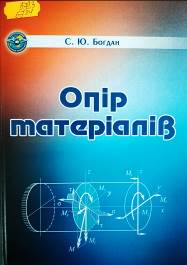 539.3Б734Богдан, Світлана ЮріївнаОпір матеріалів : навчальний посібник / С. Ю. Богдан ; МОН України, Національний авіаційний ун-т. - Київ : НАУ, 2021. - 176 с. - ISBN 978-966-932-150-3.Навчальний посібник містить основні теоретичні положення, приклади та пояснення задач головних розділів курсу "Опір матеріалів", які охоплюють чотири модулі.539.3Б734Богдан, Світлана ЮріївнаОпір матеріалів : навчальний посібник / С. Ю. Богдан ; МОН України, Національний авіаційний ун-т. - Київ : НАУ, 2021. - 176 с. - ISBN 978-966-932-150-3.Навчальний посібник містить основні теоретичні положення, приклади та пояснення задач головних розділів курсу "Опір матеріалів", які охоплюють чотири модулі.Місце збереження:Місце збереження:КількістьГоловний бібліотечний корпус 8б, II поверх , абонемент науково-технічної літературиГоловний бібліотечний корпус 8б, II поверх , абонемент науково-технічної літератури1Головний бібліотечний корпус 8б, I поверх, відділ навчальної літератури для старших курсівГоловний бібліотечний корпус 8б, I поверх, відділ навчальної літератури для старших курсів3Корпус №4 НАУ, абонемент навчальної літератури для молодших курсівКорпус №4 НАУ, абонемент навчальної літератури для молодших курсів4Корпус №7 НАУ, I поверх, відділ бібліотеки на Факультеті міжнародних відносинКорпус №7 НАУ, I поверх, відділ бібліотеки на Факультеті міжнародних відносин1Головний бібліотечний корпус 8б, I поверх, довідково-бібліографічний відділГоловний бібліотечний корпус 8б, I поверх, довідково-бібліографічний відділ1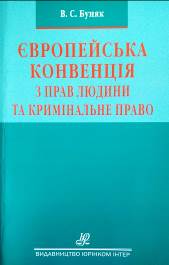 34Б911Буняк, Валерій СергійовичЄвропейська конвенція з прав людини та кримінальне право / В. С. Буняк. - Київ, 2020. - ISBN 978-966-667-755-9.У роботі здійснено аналіз застосування Європейським судом з прав людини фундаментальних принципів кримінального права. Розглядається роль актів надзаконного кримінального права.Розраховано на тих, хто цікавиться практикою Європейського суду або  кримінальним правом чи кримінальним процесом.34Б911Буняк, Валерій СергійовичЄвропейська конвенція з прав людини та кримінальне право / В. С. Буняк. - Київ, 2020. - ISBN 978-966-667-755-9.У роботі здійснено аналіз застосування Європейським судом з прав людини фундаментальних принципів кримінального права. Розглядається роль актів надзаконного кримінального права.Розраховано на тих, хто цікавиться практикою Європейського суду або  кримінальним правом чи кримінальним процесом.Місце збереження:Місце збереження:КількістьГоловний бібліотечний корпус 8б, III поверх , абонемент гуманітарної літературиГоловний бібліотечний корпус 8б, III поверх , абонемент гуманітарної літератури1Головний бібліотечний корпус 8б, I поверх, відділ навчальної літератури для старших курсівГоловний бібліотечний корпус 8б, I поверх, відділ навчальної літератури для старших курсів1Корпус №4 НАУ, читальний зал для молодших курсівКорпус №4 НАУ, читальний зал для молодших курсів1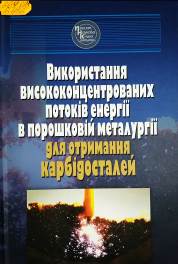 669.018В433Використання висококонцентрованих потоків енергії в порошковій металургії для отримання карбідосталей : монографія / О. М. Сизоненко, М. С. Присташ, А. Д. Зайченко, Є. В. Липян ; НАН України, Ін-т імпульсних процесів і технологій. - Київ : Наукова думка, 2020. - 152 с. - (Проєкт "Наукова книга"). - ISBN 978-966-00-1756-6.Монографію присвячено розв'язанню актуальної науково-технічної задачі - отриманню карбідосталей системи Fe-Ti-C-B з високою зносостійкістю за допомогою удосконалення електророзрядної обробки сумішей порошків.669.018В433Використання висококонцентрованих потоків енергії в порошковій металургії для отримання карбідосталей : монографія / О. М. Сизоненко, М. С. Присташ, А. Д. Зайченко, Є. В. Липян ; НАН України, Ін-т імпульсних процесів і технологій. - Київ : Наукова думка, 2020. - 152 с. - (Проєкт "Наукова книга"). - ISBN 978-966-00-1756-6.Монографію присвячено розв'язанню актуальної науково-технічної задачі - отриманню карбідосталей системи Fe-Ti-C-B з високою зносостійкістю за допомогою удосконалення електророзрядної обробки сумішей порошків.Місце збереження:Місце збереження:КількістьГоловний бібліотечний корпус 8б, II поверх , абонемент науково-технічної літературиГоловний бібліотечний корпус 8б, II поверх , абонемент науково-технічної літератури1Корпус №7 НАУ, I поверх, відділ бібліотеки на Факультеті міжнародних відносинКорпус №7 НАУ, I поверх, відділ бібліотеки на Факультеті міжнародних відносин1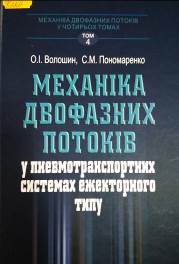 621.643В686Волошин, Олексій ІвановичМеханіка двофазних потоків : у 4-х т. Т. 4. Механіка двофазних потоків у пневмотранспортних системах ежекторного типу / О. І. Волошин, С. М. Пономаренко ; НАН України, Ін-т геотехнічної механіки ім. М. С. Полякова. - Київ : Наукова думка, 2020. – 168 с. - ISBN 978-966-00-1673-6 (т.1-4); 978-966-00-1752-8 (т.4).У четвертому томі наведено результати теоретичних та експериментальних досліджень механіки руху аеросуміші в трубопровідних пневмотранспортних системах ежекторного типу.  Викладено специфічні особливості ежекторних пристроїв, які використовуються в системах пневмотранспорту, та розглянуто питання енергетичних спроможностей різних конструктивних форм ежекторів.621.643В686Волошин, Олексій ІвановичМеханіка двофазних потоків : у 4-х т. Т. 4. Механіка двофазних потоків у пневмотранспортних системах ежекторного типу / О. І. Волошин, С. М. Пономаренко ; НАН України, Ін-т геотехнічної механіки ім. М. С. Полякова. - Київ : Наукова думка, 2020. – 168 с. - ISBN 978-966-00-1673-6 (т.1-4); 978-966-00-1752-8 (т.4).У четвертому томі наведено результати теоретичних та експериментальних досліджень механіки руху аеросуміші в трубопровідних пневмотранспортних системах ежекторного типу.  Викладено специфічні особливості ежекторних пристроїв, які використовуються в системах пневмотранспорту, та розглянуто питання енергетичних спроможностей різних конструктивних форм ежекторів.Місце збереження:Місце збереження:КількістьГоловний бібліотечний корпус 8б, II поверх , абонемент науково-технічної літературиГоловний бібліотечний корпус 8б, II поверх , абонемент науково-технічної літератури1Корпус №7 НАУ, I поверх, відділ бібліотеки на Факультет міжнародних відносинКорпус №7 НАУ, I поверх, відділ бібліотеки на Факультет міжнародних відносин2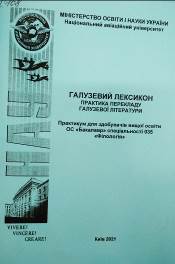 81'253Г168Галузевий лексикон. Практика перекладу галузевої літератури : практикум для здобувачів вищої освіти ОС "Бакалавр" спеціальності 035 "Філологія" / МОН України, Національний авіаційний університет ; Гудманян А. Г., уклад. - Київ : НАУ, 2021. - 60 с.81'253Г168Галузевий лексикон. Практика перекладу галузевої літератури : практикум для здобувачів вищої освіти ОС "Бакалавр" спеціальності 035 "Філологія" / МОН України, Національний авіаційний університет ; Гудманян А. Г., уклад. - Київ : НАУ, 2021. - 60 с.Місце збереження:Місце збереження:КількістьГоловний бібліотечний корпус 8б, III поверх , абонемент гуманітарної літературиГоловний бібліотечний корпус 8б, III поверх , абонемент гуманітарної літератури1Головний бібліотечний корпус 8б, I поверх, відділ навчальної літератури для старших курсівГоловний бібліотечний корпус 8б, I поверх, відділ навчальної літератури для старших курсів4Корпус №4 НАУ, абонемент навчальної літератури для молодших курсівКорпус №4 НАУ, абонемент навчальної літератури для молодших курсів2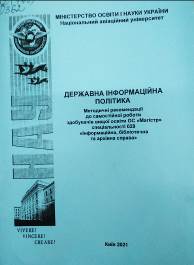 32(477)Д362Державна інформаційна політика : методичні рекомендації до самостійної роботи здобувачів вищої освіти ОС "Магістр" спеціальності 029 "Інформаційна, бібліотечна та архівна справа" / МОН України, Національний авіаційний університет ; Бем Н. В., уклад. - Київ : НАУ, 2021. - 36 с.32(477)Д362Державна інформаційна політика : методичні рекомендації до самостійної роботи здобувачів вищої освіти ОС "Магістр" спеціальності 029 "Інформаційна, бібліотечна та архівна справа" / МОН України, Національний авіаційний університет ; Бем Н. В., уклад. - Київ : НАУ, 2021. - 36 с.Місце збереження:Місце збереження:КількістьКорпус №7 НАУ, I поверх, відділ бібліотеки на Факультет міжнародних відносинКорпус №7 НАУ, I поверх, відділ бібліотеки на Факультет міжнародних відносин2Головний бібліотечний корпус 8б, I поверх, відділ навчальної літератури для старших курсівГоловний бібліотечний корпус 8б, I поверх, відділ навчальної літератури для старших курсів4Корпус №7 НАУ, I поверх, відділ бібліотеки на Факультет міжнародних відносинКорпус №7 НАУ, I поверх, відділ бібліотеки на Факультет міжнародних відносин2Корпус №4 НАУ, абонемент навчальної літератури для молодших курсівКорпус №4 НАУ, абонемент навчальної літератури для молодших курсів3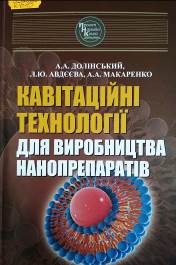 532.528Д645Долінський, Анатолій АндрійовичКавітаційні технології для виробництва нанопрепаратів : монографія / А. А. Долінський, Л. Ю. Авдєєва, А. А. Макаренко ; НАН України, Ін-т технічної теплофізики. - Київ : Наукова думка, 2020. - 112 с. - (Проєкт "Наукова книга"). - ISBN 978-966-00-1751-1.У монографії узагальнено результати багаторічних досліджень авторів щодо інтенсифікації тепломасообмінних процесів у багатофазних системах за рахунок використання гідродинамічної кавітації як основної складової механізмів дискретно-імпульсного введення енергії. 532.528Д645Долінський, Анатолій АндрійовичКавітаційні технології для виробництва нанопрепаратів : монографія / А. А. Долінський, Л. Ю. Авдєєва, А. А. Макаренко ; НАН України, Ін-т технічної теплофізики. - Київ : Наукова думка, 2020. - 112 с. - (Проєкт "Наукова книга"). - ISBN 978-966-00-1751-1.У монографії узагальнено результати багаторічних досліджень авторів щодо інтенсифікації тепломасообмінних процесів у багатофазних системах за рахунок використання гідродинамічної кавітації як основної складової механізмів дискретно-імпульсного введення енергії. Місце збереження:Місце збереження:КількістьГоловний бібліотечний корпус 8б, II поверх , абонемент науково-технічної літературиГоловний бібліотечний корпус 8б, II поверх , абонемент науково-технічної літератури1Корпус №7 НАУ, I поверх, відділ бібліотеки на Факультет міжнародних відносинКорпус №7 НАУ, I поверх, відділ бібліотеки на Факультет міжнародних відносин1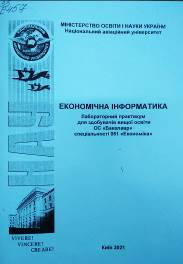 33Е457Економічна інформатика : лабораторний практикум для здобувачів вищої освіти ОС "Бакалавр" спеціальності 051 "Економіка" / МОН України, Національний авіаційний університет ; Густера О. М., уклад. - Київ : НАУ, 2021. - 76 с.33Е457Економічна інформатика : лабораторний практикум для здобувачів вищої освіти ОС "Бакалавр" спеціальності 051 "Економіка" / МОН України, Національний авіаційний університет ; Густера О. М., уклад. - Київ : НАУ, 2021. - 76 с.Місце збереження:Місце збереження:КількістьГоловний бібліотечний корпус 8б, III поверх , абонемент гуманітарної літературиГоловний бібліотечний корпус 8б, III поверх , абонемент гуманітарної літератури1Корпус №7 НАУ, I поверх, відділ бібліотеки на Факультет міжнародних відносинКорпус №7 НАУ, I поверх, відділ бібліотеки на Факультет міжнародних відносин2Корпус №4 НАУ, абонемент навчальної літератури для молодших курсівКорпус №4 НАУ, абонемент навчальної літератури для молодших курсів3Головний бібліотечний корпус 8б, I поверх, відділ навчальної літератури для старших курсівГоловний бібліотечний корпус 8б, I поверх, відділ навчальної літератури для старших курсів4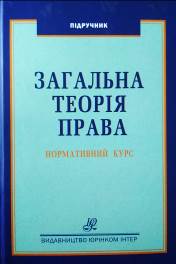 34З14Загальна теорія права : нормативний курс : підручник / Ін-т права Київського національного ун-ту ім. Тараса Шевченка ; Бобровник Світлана Василівна, ред. - Київ : Юрінком Інтер, 2021. - 596 с. - ISBN 978-966-667-772-6.Видання є фундаментальним підручником, в якому поєднується сучасне бачення правових проблем із традиційними, класичними підходами, що пройшли необхідні випробування. Автори переглянули вчення про предмет теорії права, про функції та принципи права, врахували багатоманітності підходів до їх розуміння.34З14Загальна теорія права : нормативний курс : підручник / Ін-т права Київського національного ун-ту ім. Тараса Шевченка ; Бобровник Світлана Василівна, ред. - Київ : Юрінком Інтер, 2021. - 596 с. - ISBN 978-966-667-772-6.Видання є фундаментальним підручником, в якому поєднується сучасне бачення правових проблем із традиційними, класичними підходами, що пройшли необхідні випробування. Автори переглянули вчення про предмет теорії права, про функції та принципи права, врахували багатоманітності підходів до їх розуміння.Місце збереження:Місце збереження:КількістьГоловний бібліотечний корпус 8б, III поверх , абонемент гуманітарної літературиГоловний бібліотечний корпус 8б, III поверх , абонемент гуманітарної літератури1Головний бібліотечний корпус 8б, I поверх, відділ навчальної літератури для старших курсівГоловний бібліотечний корпус 8б, I поверх, відділ навчальної літератури для старших курсів1Корпус №4 НАУ, абонемент навчальної літератури для молодших курсівКорпус №4 НАУ, абонемент навчальної літератури для молодших курсів1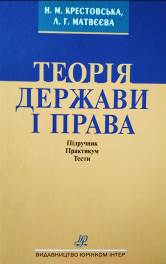 321К802Крестовська, Наталя МиколаївнаТеорія держави і права : підручник : практикум : тести / Н. М. Крестовська, Л. Г. Матвєєва ; Національний ун-т "Одеська юридична академія", Одеський державний ун-т внутрішніх справ. - 2-ге вид., випр. і допов. - Київ : Юрінком Інтер, 2021. - 584 с. - ISBN 978-966-667-748-1.Підручник "Теорія держави і права" побудований у доступній формі на інноваційному та інтерактивному підходах до викладання юридичних дисциплін. У ньому розміщена комплексна навчальна інформація з дисциплін "Теорія держави і права" та "Проблеми теорії держави і права", а також їх повне методичне забезпечення.321К802Крестовська, Наталя МиколаївнаТеорія держави і права : підручник : практикум : тести / Н. М. Крестовська, Л. Г. Матвєєва ; Національний ун-т "Одеська юридична академія", Одеський державний ун-т внутрішніх справ. - 2-ге вид., випр. і допов. - Київ : Юрінком Інтер, 2021. - 584 с. - ISBN 978-966-667-748-1.Підручник "Теорія держави і права" побудований у доступній формі на інноваційному та інтерактивному підходах до викладання юридичних дисциплін. У ньому розміщена комплексна навчальна інформація з дисциплін "Теорія держави і права" та "Проблеми теорії держави і права", а також їх повне методичне забезпечення.Місце збереження:Місце збереження:КількістьГоловний бібліотечний корпус 8б, III поверх , абонемент гуманітарної літературиГоловний бібліотечний корпус 8б, III поверх , абонемент гуманітарної літератури1Головний бібліотечний корпус 8б, I поверх, відділ навчальної літератури для старших курсівГоловний бібліотечний корпус 8б, I поверх, відділ навчальної літератури для старших курсів1Корпус №4 НАУ, абонемент навчальної літератури для молодших курсівКорпус №4 НАУ, абонемент навчальної літератури для молодших курсів1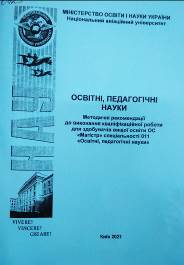 37О723Освітні, педагогічні науки : методичні рекомендації до виконання кваліфікаційної роботи для здобувачів вищої освіти ОС "Магістр" спеціальності 011 "Освітні, педагогічні науки" / МОН України, Національний авіаційний університет ; Барановська Л. В., уклад. - Київ : НАУ, 2021. - 36 с.37О723Освітні, педагогічні науки : методичні рекомендації до виконання кваліфікаційної роботи для здобувачів вищої освіти ОС "Магістр" спеціальності 011 "Освітні, педагогічні науки" / МОН України, Національний авіаційний університет ; Барановська Л. В., уклад. - Київ : НАУ, 2021. - 36 с.Місце збереження:Місце збереження:КількістьГоловний бібліотечний корпус 8б, III поверх , абонемент гуманітарної літературиГоловний бібліотечний корпус 8б, III поверх , абонемент гуманітарної літератури1Головний бібліотечний корпус 8б, I поверх, відділ навчальної літератури для старших курсівГоловний бібліотечний корпус 8б, I поверх, відділ навчальної літератури для старших курсів4Корпус №4 НАУ, абонемент навчальної літератури для молодших курсівКорпус №4 НАУ, абонемент навчальної літератури для молодших курсів3Корпус №7 НАУ, I поверх, відділ бібліотеки на Факультет міжнародних відносинКорпус №7 НАУ, I поверх, відділ бібліотеки на Факультет міжнародних відносин2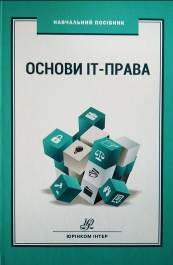 34О751Основи IT-права. - 3-тє вид., доп. і пер. - Київ, 2021. - ISBN 978-966-667-749-8.Посібник побудований на практичному досвіді юридичного супроводу IT- компаній в Україні. У ньому висвітлено багато питань, але основну увагу приділено аналізу судової практики та кейсів.34О751Основи IT-права. - 3-тє вид., доп. і пер. - Київ, 2021. - ISBN 978-966-667-749-8.Посібник побудований на практичному досвіді юридичного супроводу IT- компаній в Україні. У ньому висвітлено багато питань, але основну увагу приділено аналізу судової практики та кейсів.Місце збереження:Місце збереження:КількістьГоловний бібліотечний корпус 8б, III поверх , абонемент гуманітарної літературиГоловний бібліотечний корпус 8б, III поверх , абонемент гуманітарної літератури1Головний бібліотечний корпус 8б, I поверх, відділ навчальної літератури для старших курсівГоловний бібліотечний корпус 8б, I поверх, відділ навчальної літератури для старших курсів1Корпус №4 НАУ, абонемент навчальної літератури для молодших курсівКорпус №4 НАУ, абонемент навчальної літератури для молодших курсів1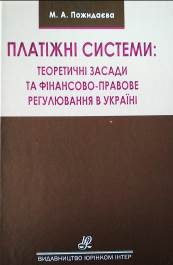 33П466Пожидаєва, Марія АнатоліївнаПлатіжні системи: теоретичні засади та фінансово-правове регулювання в Україні / М. А. Пожидаєва. - Київ, 2020. - ISBN 978-966-667-765-8.В монографії обґрунтовані теоретичні засади організації та функціонування платіжних систем в Україні й окреслено фінансово-правове регулювання цих платіжних систем. Розкрито зміст такої фінансово-правової категорії як платіжна система.33П466Пожидаєва, Марія АнатоліївнаПлатіжні системи: теоретичні засади та фінансово-правове регулювання в Україні / М. А. Пожидаєва. - Київ, 2020. - ISBN 978-966-667-765-8.В монографії обґрунтовані теоретичні засади організації та функціонування платіжних систем в Україні й окреслено фінансово-правове регулювання цих платіжних систем. Розкрито зміст такої фінансово-правової категорії як платіжна система.Місце збереження:Місце збереження:КількістьГоловний бібліотечний корпус 8б, III поверх , абонемент гуманітарної літературиГоловний бібліотечний корпус 8б, III поверх , абонемент гуманітарної літератури1Головний бібліотечний корпус 8б, I поверх, відділ навчальної літератури для старших курсівГоловний бібліотечний корпус 8б, I поверх, відділ навчальної літератури для старших курсів1Корпус №4 НАУ, абонемент навчальної літератури для молодших курсівКорпус №4 НАУ, абонемент навчальної літератури для молодших курсів1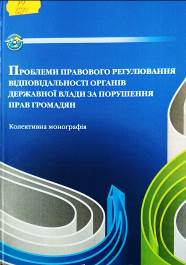 34П781Проблеми правового регулювання відповідальності органів державної влади за порушення прав громадян : колективна монографія / Ю. Л. Юринець, М. П. Дибань, І. А. Толкачова, В. В. Філінович ; МОН України, Національний авіаційний університет. - Київ : НАУ, 2021. - 148 с.Монографію присвячено дослідженню проблем правового регулювання відповідальності органів державної влади за порушення прав громадян. Звертається увага, що у сучасній науці проблема правового регулювання відповідальності органів державної влади на даному етапі розвитку науки достатньо не досліджується. Дана монографія покликана усунути цю прогалину. 34П781Проблеми правового регулювання відповідальності органів державної влади за порушення прав громадян : колективна монографія / Ю. Л. Юринець, М. П. Дибань, І. А. Толкачова, В. В. Філінович ; МОН України, Національний авіаційний університет. - Київ : НАУ, 2021. - 148 с.Монографію присвячено дослідженню проблем правового регулювання відповідальності органів державної влади за порушення прав громадян. Звертається увага, що у сучасній науці проблема правового регулювання відповідальності органів державної влади на даному етапі розвитку науки достатньо не досліджується. Дана монографія покликана усунути цю прогалину. Місце збереження:Місце збереження:КількістьГоловний бібліотечний корпус 8б, III поверх , абонемент гуманітарної літературиГоловний бібліотечний корпус 8б, III поверх , абонемент гуманітарної літератури1Головний бібліотечний корпус 8б, I поверх, відділ навчальної літератури для старших курсівГоловний бібліотечний корпус 8б, I поверх, відділ навчальної літератури для старших курсів1Корпус №4 НАУ, абонемент навчальної літератури для молодших курсівКорпус №4 НАУ, абонемент навчальної літератури для молодших курсів1Корпус №7 НАУ, I поверх, відділ бібліотеки на Факультет міжнародних відносинКорпус №7 НАУ, I поверх, відділ бібліотеки на Факультет міжнародних відносин1Головний бібліотечний корпус 8б, I поверх, довідково-бібліографічний відділГоловний бібліотечний корпус 8б, I поверх, довідково-бібліографічний відділ1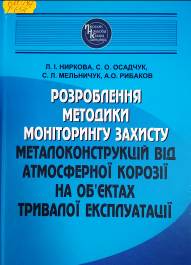 620.197.2Р654Розроблення методики моніторингу захисту металоконструкцій від атмосферної корозії на об'єктах тривалої експлуатації : монографія / Л. І. Ниркова, С. О. Осадчук, С. Л. Мельничук, А. О. Рибаков ; НАН України, Ін-т електрозварювання ім. Є. О. Патона. - Київ : Наукова думка, 2020. - 144 с. - (Проєкт "Наукова книга"). - ISBN 978-966-00-1723-8.У монографії викладено результати досліджень особливостей корозійних процесів в атмосферних умовах за зміни відносної вологості від 100 до 75%. Запропоновано методичний підхід до розроблення коповерхневих давачів поляризаційного опору та методику моніторингу захисту від атмосферної корозії металоконструкції в замкнутих об'ємах.620.197.2Р654Розроблення методики моніторингу захисту металоконструкцій від атмосферної корозії на об'єктах тривалої експлуатації : монографія / Л. І. Ниркова, С. О. Осадчук, С. Л. Мельничук, А. О. Рибаков ; НАН України, Ін-т електрозварювання ім. Є. О. Патона. - Київ : Наукова думка, 2020. - 144 с. - (Проєкт "Наукова книга"). - ISBN 978-966-00-1723-8.У монографії викладено результати досліджень особливостей корозійних процесів в атмосферних умовах за зміни відносної вологості від 100 до 75%. Запропоновано методичний підхід до розроблення коповерхневих давачів поляризаційного опору та методику моніторингу захисту від атмосферної корозії металоконструкції в замкнутих об'ємах.Місце збереження:Місце збереження:КількістьГоловний бібліотечний корпус 8б, II поверх , абонемент науково-технічної літературиГоловний бібліотечний корпус 8б, II поверх , абонемент науково-технічної літератури1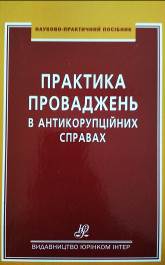 34С243Свєтлічний, Ігор ВалерійовичПрактика проваджень в антикорупційних справах : науково-практичний посібник / І. В. Свєтлічний, Я. П. Зейкан. - Київ : Юрінком Інтер, 2020. - 452 с. - ISBN 978-966-667-763-4.У посібнику пропонується алгоритм дій адвоката, який здійснює захист у справах про антикорупційні злочини. Запропоновано рекомендації щодо підготовки до процесу, робота з клієнтом та поведінки адвоката при розслідуванні та розгляді справ  антикорупційної спрямованості.34С243Свєтлічний, Ігор ВалерійовичПрактика проваджень в антикорупційних справах : науково-практичний посібник / І. В. Свєтлічний, Я. П. Зейкан. - Київ : Юрінком Інтер, 2020. - 452 с. - ISBN 978-966-667-763-4.У посібнику пропонується алгоритм дій адвоката, який здійснює захист у справах про антикорупційні злочини. Запропоновано рекомендації щодо підготовки до процесу, робота з клієнтом та поведінки адвоката при розслідуванні та розгляді справ  антикорупційної спрямованості.Місце збереження:Місце збереження:КількістьГоловний бібліотечний корпус 8б, III поверх , абонемент гуманітарної літературиГоловний бібліотечний корпус 8б, III поверх , абонемент гуманітарної літератури1Головний бібліотечний корпус 8б, I поверх, відділ навчальної літератури для старших курсівГоловний бібліотечний корпус 8б, I поверх, відділ навчальної літератури для старших курсів1Корпус №4 НАУ, абонемент навчальної літератури для молодших курсівКорпус №4 НАУ, абонемент навчальної літератури для молодших курсів1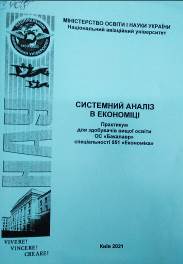 303.72С408Системний аналіз в економіці : практикум для здобувачів вищої освіти ОС "Бакалавр" спеціальності 051 "Економіка" / МОН України, Національний авіаційний університет ; Іванченко Н. О., уклад. - Київ : НАУ, 2021. – 76 с.Викладено сутність принципів і методів теорії систем, статистичного аналізу процесів функціонування великих систем та методології дослідження операцій і прийняття рішень, оптимізації великих систем, побудови математичних моделей об’єктів і процесів комп’ютеризації, а також їх аналізу за допомогою теорії систем масового обслуговування.303.72С408Системний аналіз в економіці : практикум для здобувачів вищої освіти ОС "Бакалавр" спеціальності 051 "Економіка" / МОН України, Національний авіаційний університет ; Іванченко Н. О., уклад. - Київ : НАУ, 2021. – 76 с.Викладено сутність принципів і методів теорії систем, статистичного аналізу процесів функціонування великих систем та методології дослідження операцій і прийняття рішень, оптимізації великих систем, побудови математичних моделей об’єктів і процесів комп’ютеризації, а також їх аналізу за допомогою теорії систем масового обслуговування.Місце збереження:Місце збереження:КількістьГоловний бібліотечний корпус 8б, III поверх , абонемент гуманітарної літературиГоловний бібліотечний корпус 8б, III поверх , абонемент гуманітарної літератури1Головний бібліотечний корпус 8б, I поверх, відділ навчальної літератури для старших курсівГоловний бібліотечний корпус 8б, I поверх, відділ навчальної літератури для старших курсів4Корпус №4 НАУ, абонемент навчальної літератури для молодших курсівКорпус №4 НАУ, абонемент навчальної літератури для молодших курсів3Корпус №7 НАУ, I поверх, відділ бібліотеки на Факультет міжнародних відносинКорпус №7 НАУ, I поверх, відділ бібліотеки на Факультет міжнародних відносин2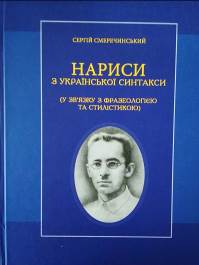 811.161.2С501Смеречинський, СергійНариси з української синтакси (у зв'язку з фразеологією та стилістикою) / С. Смеречинський ; НАН України, Ін-т мовознавства ім. О. О. Потебні, Ін-т української мови. - Київ : ВД Дмитра Бураго, 2021. - 283 с. - (Українська граматична лексика). - ISBN 978-966-489-555-9."Нариси з української синтакси (у зв'язку з фразеологією та стилістикою)" С. Смеречинського (1892-1954) належать до найвагоміших праць із граматичної стилістики української мови, створених у період золотого десятиліття українського відродження.811.161.2С501Смеречинський, СергійНариси з української синтакси (у зв'язку з фразеологією та стилістикою) / С. Смеречинський ; НАН України, Ін-т мовознавства ім. О. О. Потебні, Ін-т української мови. - Київ : ВД Дмитра Бураго, 2021. - 283 с. - (Українська граматична лексика). - ISBN 978-966-489-555-9."Нариси з української синтакси (у зв'язку з фразеологією та стилістикою)" С. Смеречинського (1892-1954) належать до найвагоміших праць із граматичної стилістики української мови, створених у період золотого десятиліття українського відродження.Місце збереження:Місце збереження:КількістьГоловний бібліотечний корпус 8б, III поверх , абонемент гуманітарної літературиГоловний бібліотечний корпус 8б, III поверх , абонемент гуманітарної літератури1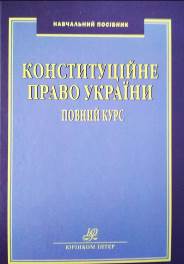 34С56Совгиря, Ольга ВолодимирівнаКонституційне право України. Повний курс / О. В. Совгиря, Н. Г. Шукліна. - Київ, 2021. - ISBN 978-966-667-714-6.У навчальному посібнику висвітлено питання щодо: характеристики конституційного права як галузі національного права України, основ вчення про конституцію, основ конституційного ладу України, конституційно- правового статусу людини і громадянина в Україні, конституційних прав,  свобод людини і громадянина в Україні, форм безпосередньої демократії.34С56Совгиря, Ольга ВолодимирівнаКонституційне право України. Повний курс / О. В. Совгиря, Н. Г. Шукліна. - Київ, 2021. - ISBN 978-966-667-714-6.У навчальному посібнику висвітлено питання щодо: характеристики конституційного права як галузі національного права України, основ вчення про конституцію, основ конституційного ладу України, конституційно- правового статусу людини і громадянина в Україні, конституційних прав,  свобод людини і громадянина в Україні, форм безпосередньої демократії.Місце збереження:Місце збереження:КількістьГоловний бібліотечний корпус 8б, III поверх , абонемент гуманітарної літературиГоловний бібліотечний корпус 8б, III поверх , абонемент гуманітарної літератури1Головний бібліотечний корпус 8б, I поверх, відділ навчальної літератури для старших курсівГоловний бібліотечний корпус 8б, I поверх, відділ навчальної літератури для старших курсів1Корпус №4 НАУ, абонемент навчальної літератури для молодших курсівКорпус №4 НАУ, абонемент навчальної літератури для молодших курсів1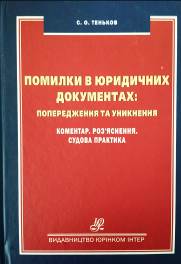 34Т336Теньков, Сергій ОпанасовичПомилки в юридичних документах: попередження та уникнення. Коментар. Роз'яснення. Судова практика / С. О. Теньков. - Київ, 2020. - ISBN 978-966-667-761-0.У книзі за матеріалами судової практики наводиться системний аналіз найбільш поширених і небезпечних помилок у юридичних документах (договори та документи, що оформлюють їх виконання, процесуальні судові документи, податкові та трудові). Крім розгляду самих помилок, автор пропонує найбільш оптимальні варіанти їх  попередження та уникнення.34Т336Теньков, Сергій ОпанасовичПомилки в юридичних документах: попередження та уникнення. Коментар. Роз'яснення. Судова практика / С. О. Теньков. - Київ, 2020. - ISBN 978-966-667-761-0.У книзі за матеріалами судової практики наводиться системний аналіз найбільш поширених і небезпечних помилок у юридичних документах (договори та документи, що оформлюють їх виконання, процесуальні судові документи, податкові та трудові). Крім розгляду самих помилок, автор пропонує найбільш оптимальні варіанти їх  попередження та уникнення.Місце збереження:Місце збереження:КількістьГоловний бібліотечний корпус 8б, III поверх , абонемент гуманітарної літературиГоловний бібліотечний корпус 8б, III поверх , абонемент гуманітарної літератури3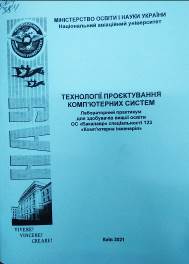 004Т384Технології проєктування комп'ютерних систем : лабораторний практикум для здобувачів вищої освіти ОС "Бакалавр" спеціальності 123 "Комп'ютерна інженерія" / МОН України, Національний авіаційний університет ; Масловський Б. Г., уклад. - Київ : НАУ, 2021. - 76 с.004Т384Технології проєктування комп'ютерних систем : лабораторний практикум для здобувачів вищої освіти ОС "Бакалавр" спеціальності 123 "Комп'ютерна інженерія" / МОН України, Національний авіаційний університет ; Масловський Б. Г., уклад. - Київ : НАУ, 2021. - 76 с.Місце збереження:Місце збереження:КількістьГоловний бібліотечний корпус 8б, II поверх , абонемент науково-технічної літературиГоловний бібліотечний корпус 8б, II поверх , абонемент науково-технічної літератури1Корпус №7 НАУ, I поверх, відділ бібліотеки на Факультет міжнародних відносинКорпус №7 НАУ, I поверх, відділ бібліотеки на Факультет міжнародних відносин1Головний бібліотечний корпус 8б, I поверх, відділ навчальної літератури для старших курсівГоловний бібліотечний корпус 8б, I поверх, відділ навчальної літератури для старших курсів4Корпус №4 НАУ, абонемент навчальної літератури для молодших курсівКорпус №4 НАУ, абонемент навчальної літератури для молодших курсів4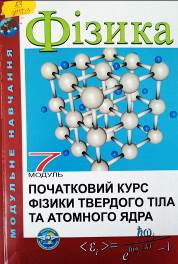 53Ф503Фізика. Модуль 7. Початковий курс фізики твердого тіла та атомного ядра : навчальний посібник / МОН України, Національний авіаційний ун-т ; Поліщук А. П., ред. - Київ : НАУ, 2021. - 184 с. - ISBN 978-966-932-147-3.Навчальний матеріал модуля 7 "Початковий курс фізики твердого тіла та атомного ядра" структурований і систематизований згідно з кредитно-модульною системою та відповідає навчальним програмам з підготовки фахівців рівня бакалавр. Навчальні елементи містять лекційний матеріал, задачі для аудиторної й індивідуальної роботи, а також лабораторний практикум.53Ф503Фізика. Модуль 7. Початковий курс фізики твердого тіла та атомного ядра : навчальний посібник / МОН України, Національний авіаційний ун-т ; Поліщук А. П., ред. - Київ : НАУ, 2021. - 184 с. - ISBN 978-966-932-147-3.Навчальний матеріал модуля 7 "Початковий курс фізики твердого тіла та атомного ядра" структурований і систематизований згідно з кредитно-модульною системою та відповідає навчальним програмам з підготовки фахівців рівня бакалавр. Навчальні елементи містять лекційний матеріал, задачі для аудиторної й індивідуальної роботи, а також лабораторний практикум.Місце збереження:Місце збереження:КількістьГоловний бібліотечний корпус 8б, II поверх , абонемент науково-технічної літературиГоловний бібліотечний корпус 8б, II поверх , абонемент науково-технічної літератури1Корпус №7 НАУ, I поверх, відділ бібліотеки на Факультет міжнародних відносинКорпус №7 НАУ, I поверх, відділ бібліотеки на Факультет міжнародних відносин1Головний бібліотечний корпус 8б, I поверх, відділ навчальної літератури для старших курсівГоловний бібліотечний корпус 8б, I поверх, відділ навчальної літератури для старших курсів2Корпус №4 НАУ, абонемент навчальної літератури для молодших курсівКорпус №4 НАУ, абонемент навчальної літератури для молодших курсів2Головний бібліотечний корпус 8б, I поверх, довідково-бібліографічний відділГоловний бібліотечний корпус 8б, I поверх, довідково-бібліографічний відділ1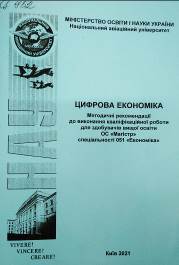 33Ц752Цифрова економіка : методичні рекомендації до виконання кваліфікаційної роботи для здобувачів вищої освіти ОС "Магістр" спеціальності 051 "Економіка" / МОН України, Національний авіаційний університет ; Касьянова Н. В., уклад. - Київ : НАУ, 2021. – 32 с.33Ц752Цифрова економіка : методичні рекомендації до виконання кваліфікаційної роботи для здобувачів вищої освіти ОС "Магістр" спеціальності 051 "Економіка" / МОН України, Національний авіаційний університет ; Касьянова Н. В., уклад. - Київ : НАУ, 2021. – 32 с.Місце збереження:Місце збереження:КількістьГоловний бібліотечний корпус 8б, II поверх , абонемент науково-технічної літературиГоловний бібліотечний корпус 8б, II поверх , абонемент науково-технічної літератури1Корпус №7 НАУ, I поверх, відділ бібліотеки на Факультет міжнародних відносинКорпус №7 НАУ, I поверх, відділ бібліотеки на Факультет міжнародних відносин2Головний бібліотечний корпус 8б, I поверх, відділ навчальної літератури для старших курсівГоловний бібліотечний корпус 8б, I поверх, відділ навчальної літератури для старших курсів4Корпус №4 НАУ, абонемент навчальної літератури для молодших курсівКорпус №4 НАУ, абонемент навчальної літератури для молодших курсів3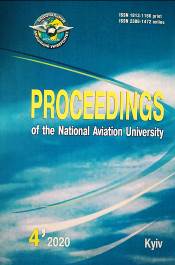 629.7P93Proceedings of the National Aviation University : scientific journal. № 4 (85) / Ministry education and science of Ukraine, National Aviation University ; Isaienko V., edit. - Kyiv : NAU, 2020. - 95 p.629.7P93Proceedings of the National Aviation University : scientific journal. № 4 (85) / Ministry education and science of Ukraine, National Aviation University ; Isaienko V., edit. - Kyiv : NAU, 2020. - 95 p.Місце збереження:Місце збереження:КількістьГоловний бібліотечний корпус 8б, II поверх , абонемент науково-технічної літературиГоловний бібліотечний корпус 8б, II поверх , абонемент науково-технічної літератури1Головний бібліотечний корпус 8б, I поверх, відділ навчальної літератури для старших курсівГоловний бібліотечний корпус 8б, I поверх, відділ навчальної літератури для старших курсів2Головний бібліотечний корпус 8б, I поверх, довідково-бібліографічний відділГоловний бібліотечний корпус 8б, I поверх, довідково-бібліографічний відділ1Корпус №4 НАУ, читальний зал для молодших курсівКорпус №4 НАУ, читальний зал для молодших курсів2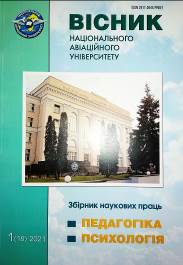 37.013В535Вісник Національного авіаційного університету : збірник наукових праць. Вип. 1 (18) / МОН України, Національний авіаційний університет ; Дробот О. В., ред. - Київ : НАУ, 2021. - 231 с. - (Педагогіка і психологія).37.013В535Вісник Національного авіаційного університету : збірник наукових праць. Вип. 1 (18) / МОН України, Національний авіаційний університет ; Дробот О. В., ред. - Київ : НАУ, 2021. - 231 с. - (Педагогіка і психологія).Місце збереження:Місце збереження:КількістьГоловний бібліотечний корпус 8б, III поверх , абонемент гуманітарної літературиГоловний бібліотечний корпус 8б, III поверх , абонемент гуманітарної літератури1Головний бібліотечний корпус 8б, I поверх, довідково-бібліографічний відділГоловний бібліотечний корпус 8б, I поверх, довідково-бібліографічний відділ1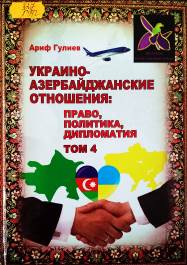 327Г942Гулиев, Ариф Джамиль оглиУкраино - азербайджанские отношения: право, политика, дипломатия : сб. научных трудов. Т. 4 / А. Д. Гулиев ; МОН Украины, Национальный авиационный ун-т. - Харьков : Факт, 2021. - 564 с. - ISBN 978-966-637-970-5.Книга является выражением мнения автора, посвятившего большую часть своей жизни руководящей, дипломатической, научной и публицистической деятельности.Данный сборник научных и общественно-политических работ автора углубляет систематизированные знания относительно правовых составляющих внешних сношений как важной отрасли современного международного права.327Г942Гулиев, Ариф Джамиль оглиУкраино - азербайджанские отношения: право, политика, дипломатия : сб. научных трудов. Т. 4 / А. Д. Гулиев ; МОН Украины, Национальный авиационный ун-т. - Харьков : Факт, 2021. - 564 с. - ISBN 978-966-637-970-5.Книга является выражением мнения автора, посвятившего большую часть своей жизни руководящей, дипломатической, научной и публицистической деятельности.Данный сборник научных и общественно-политических работ автора углубляет систематизированные знания относительно правовых составляющих внешних сношений как важной отрасли современного международного права.Місце збереження:Місце збереження:КількістьГоловний бібліотечний корпус 8б, I поверх, довідково-бібліографічний відділГоловний бібліотечний корпус 8б, I поверх, довідково-бібліографічний відділ1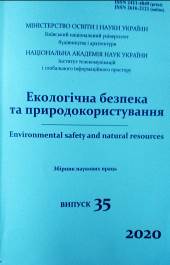 504Е457Екологічна безпека та природокористування : збірник наукових праць. Вип. 35 / МОН України, Київський національний ун-т будівництва і архітектури, НАН України ; Трофимчук О. М., ред. - Київ : Юстон, 2020. - 112 с.504Е457Екологічна безпека та природокористування : збірник наукових праць. Вип. 35 / МОН України, Київський національний ун-т будівництва і архітектури, НАН України ; Трофимчук О. М., ред. - Київ : Юстон, 2020. - 112 с.Місце збереження:Місце збереження:КількістьГоловний бібліотечний корпус 8б, II поверх , абонемент науково-технічної літературиГоловний бібліотечний корпус 8б, II поверх , абонемент науково-технічної літератури1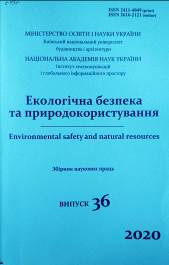 504Е457Екологічна безпека та природокористування : збірник наукових праць. Вип. 36 / МОН України, Київський національний ун-т будівництва і архітектури, НАН України ; Трофимчук О. М., ред. - Київ : Юстон, 2020. – 90 с.504Е457Екологічна безпека та природокористування : збірник наукових праць. Вип. 36 / МОН України, Київський національний ун-т будівництва і архітектури, НАН України ; Трофимчук О. М., ред. - Київ : Юстон, 2020. – 90 с.Місце збереження:Місце збереження:КількістьГоловний бібліотечний корпус 8б, II поверх , абонемент науково-технічної літературиГоловний бібліотечний корпус 8б, II поверх , абонемент науково-технічної літератури1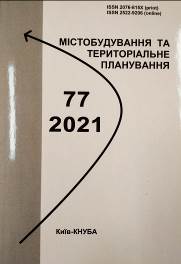 711М656Містобудування та територіальне планування : науково-технічний збірник. Вип. 77 / МОН України, Київський національний університет будівництва і архітектури ; Дьомін М. М., ред. - Київ : КНУБА, 2021. - 319 с.В збірнику висвітлюються інженерні та економічні проблеми теорії і практики містобудування, територіального планування, управління містобудівельними системами і програмами, комплексної оцінки, освоєння, розвитку, утримання та реконструкції територій і житлової забудови, розглядаються нагальні питання містобудівного кадастру, розвитку населених пунктів, їх інженерної та транспортної інфраструктури.711М656Містобудування та територіальне планування : науково-технічний збірник. Вип. 77 / МОН України, Київський національний університет будівництва і архітектури ; Дьомін М. М., ред. - Київ : КНУБА, 2021. - 319 с.В збірнику висвітлюються інженерні та економічні проблеми теорії і практики містобудування, територіального планування, управління містобудівельними системами і програмами, комплексної оцінки, освоєння, розвитку, утримання та реконструкції територій і житлової забудови, розглядаються нагальні питання містобудівного кадастру, розвитку населених пунктів, їх інженерної та транспортної інфраструктури.Місце збереження:Місце збереження:КількістьГоловний бібліотечний корпус 8б, II поверх , абонемент науково-технічної літературиГоловний бібліотечний корпус 8б, II поверх , абонемент науково-технічної літератури1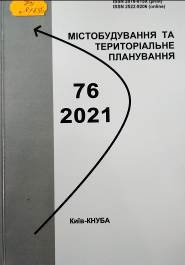 711М656Містобудування та територіальне планування : науково-технічний збірник. Вип. 76 / МОН України, Київський національний університет будівництва і архітектури ; Дьомін М. М., ред. - Київ : КНУБА, 2021. - 326 с.В збірнику висвітлюються інженерні та економічні проблеми теорії і практики містобудування, територіального планування, управління містобудівельними системами і програмами, комплексної оцінки, освоєння, розвитку, утримання та реконструкції територій і житлової забудови, розглядаються нагальні питання містобудівного кадастру, розвитку населених пунктів, їх інженерної та транспортної інфраструктури.711М656Містобудування та територіальне планування : науково-технічний збірник. Вип. 76 / МОН України, Київський національний університет будівництва і архітектури ; Дьомін М. М., ред. - Київ : КНУБА, 2021. - 326 с.В збірнику висвітлюються інженерні та економічні проблеми теорії і практики містобудування, територіального планування, управління містобудівельними системами і програмами, комплексної оцінки, освоєння, розвитку, утримання та реконструкції територій і житлової забудови, розглядаються нагальні питання містобудівного кадастру, розвитку населених пунктів, їх інженерної та транспортної інфраструктури.Місце збереження:Місце збереження:КількістьГоловний бібліотечний корпус 8б, II поверх , абонемент науково-технічної літературиГоловний бібліотечний корпус 8б, II поверх , абонемент науково-технічної літератури1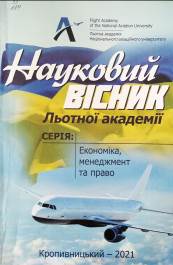 33Н34Науковий вісник Льотної академії : збірник наукових праць. Вип. 3; 4 / МОН України, Національний авіаційний університет, Льотна академія ; Письменна М. С., ред. - Кропивницький : ЛА НАУ, 2021. - 232 с. - (Економіка, менеджмент та право).У збірнику наукових праць "Науковий вісник Льотної академії" публікуються статті , що містять виклад результатів наукових досліджень, а також огляди з актуальних проблем економічної теорії, права, економіки, менеджменту, публічного управління, маркетингу, авіаційної безпеки та аспектів господарської діяльності.33Н34Науковий вісник Льотної академії : збірник наукових праць. Вип. 3; 4 / МОН України, Національний авіаційний університет, Льотна академія ; Письменна М. С., ред. - Кропивницький : ЛА НАУ, 2021. - 232 с. - (Економіка, менеджмент та право).У збірнику наукових праць "Науковий вісник Льотної академії" публікуються статті , що містять виклад результатів наукових досліджень, а також огляди з актуальних проблем економічної теорії, права, економіки, менеджменту, публічного управління, маркетингу, авіаційної безпеки та аспектів господарської діяльності.Місце збереження:Місце збереження:КількістьГоловний бібліотечний корпус 8б, III поверх , абонемент гуманітарної літературиГоловний бібліотечний корпус 8б, III поверх , абонемент гуманітарної літератури1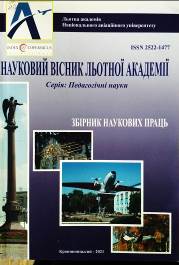 37Н34Науковий вісник Льотної академії : збірник наукових праць. Вип. 9 / МОН України, Національний авіаційний університет, Льотна академія ; Плачинда Т. С., ред. - Кропивницький : ЛА НАУ, 2021. - 208 с. - (Педагогічні науки).У "Науковому віснику Льотної академії" зібрано статті авторів, що стосуються вирішення існуючих проблем професійної підготовки фахівців різних галузей, аналізу зарубіжного досвіду фахової підготовки та інноваційні підходи до професійної освіти у контексті євроінтеграції.Публікації видання адресовані науковцям і практикам у галузі педагогіки.  Збірник наукових праць буде корисним студентам (курсантам), магістрам, аспірантам та всім зацікавленим особам.37Н34Науковий вісник Льотної академії : збірник наукових праць. Вип. 9 / МОН України, Національний авіаційний університет, Льотна академія ; Плачинда Т. С., ред. - Кропивницький : ЛА НАУ, 2021. - 208 с. - (Педагогічні науки).У "Науковому віснику Льотної академії" зібрано статті авторів, що стосуються вирішення існуючих проблем професійної підготовки фахівців різних галузей, аналізу зарубіжного досвіду фахової підготовки та інноваційні підходи до професійної освіти у контексті євроінтеграції.Публікації видання адресовані науковцям і практикам у галузі педагогіки.  Збірник наукових праць буде корисним студентам (курсантам), магістрам, аспірантам та всім зацікавленим особам.Місце збереження:Місце збереження:КількістьГоловний бібліотечний корпус 8б, III поверх , абонемент гуманітарної літературиГоловний бібліотечний корпус 8б, III поверх , абонемент гуманітарної літератури1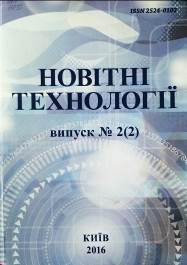 Ж6Н733Новітні технології : збірник наукових праць. Вип. № 2 (2) / МОН України, Приватний вищий навчальний заклад "Університет новітніх технологій"; Чурюмов К. І., ред. - Київ : ПВНЗ, 2016. - 117 с.Ж6Н733Новітні технології : збірник наукових праць. Вип. № 2 (2) / МОН України, Приватний вищий навчальний заклад "Університет новітніх технологій"; Чурюмов К. І., ред. - Київ : ПВНЗ, 2016. - 117 с.Місце збереження:Місце збереження:КількістьГоловний бібліотечний корпус 8б, II поверх , абонемент науково-технічної літературиГоловний бібліотечний корпус 8б, II поверх , абонемент науково-технічної літератури2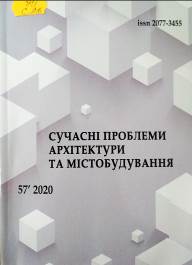 11С711Сучасні проблеми архітектури та містобудування : науково-технічний збірник. Вип. 57 / МОН України, Київський національний університет будівництва і архітектури ; Товбич В. В., ред. - Київ : КНУБА, 2020. - 420 с.В збірнику висвітлюються актуальні проблеми досліджень у галузі архітектури та містобудування, теорії та історії архітектури, реконструкції існуючої забудови.Розрахований на працівників науково-дослідних і проектних організацій, викладачів вищих навчальних закладів.11С711Сучасні проблеми архітектури та містобудування : науково-технічний збірник. Вип. 57 / МОН України, Київський національний університет будівництва і архітектури ; Товбич В. В., ред. - Київ : КНУБА, 2020. - 420 с.В збірнику висвітлюються актуальні проблеми досліджень у галузі архітектури та містобудування, теорії та історії архітектури, реконструкції існуючої забудови.Розрахований на працівників науково-дослідних і проектних організацій, викладачів вищих навчальних закладів.Місце збереження:Місце збереження:КількістьГоловний бібліотечний корпус 8б, II поверх , абонемент науково-технічної літературиГоловний бібліотечний корпус 8б, II поверх , абонемент науково-технічної літератури1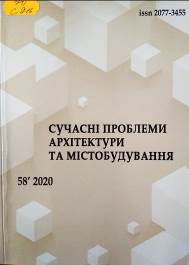 711C916Сучасні проблеми архітектури та містобудування : науково-технічний збірник. Вип. 58 / МОН України, Київський національний університет будівництва і архітектури ; Товбич В. В., ред. - Київ : КНУБА, 2020. - 320 с.В збірнику висвітлюються актуальні проблеми досліджень у галузі архітектури та містобудування, теорії та історії архітектури, реконструкції існуючої забудови.Розрахований на працівників науково-дослідних і проектних організацій, викладачів вищих навчальних закладів.711C916Сучасні проблеми архітектури та містобудування : науково-технічний збірник. Вип. 58 / МОН України, Київський національний університет будівництва і архітектури ; Товбич В. В., ред. - Київ : КНУБА, 2020. - 320 с.В збірнику висвітлюються актуальні проблеми досліджень у галузі архітектури та містобудування, теорії та історії архітектури, реконструкції існуючої забудови.Розрахований на працівників науково-дослідних і проектних організацій, викладачів вищих навчальних закладів.Місце збереження:Місце збереження:КількістьГоловний бібліотечний корпус 8б, II поверх , абонемент науково-технічної літературиГоловний бібліотечний корпус 8б, II поверх , абонемент науково-технічної літератури1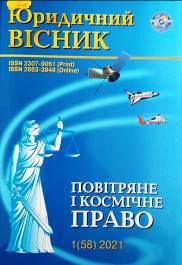 34Ю704Юридичний вісник. Повітряне і космічне право : наукові праці. № 1 (58) / Національний авіаційний університет; Сопілко І. М., ред. - Київ : НАУ, 2021. - 240 с.У правовому журналі висвітлено результати досліджень учених університету та провідних закладів вищої освіти і наукових установ України та зарубіжних країн з актуальних проблем повітряного, космічного , а також інших галузей права.34Ю704Юридичний вісник. Повітряне і космічне право : наукові праці. № 1 (58) / Національний авіаційний університет; Сопілко І. М., ред. - Київ : НАУ, 2021. - 240 с.У правовому журналі висвітлено результати досліджень учених університету та провідних закладів вищої освіти і наукових установ України та зарубіжних країн з актуальних проблем повітряного, космічного , а також інших галузей права.Місце збереження:Місце збереження:КількістьГоловний бібліотечний корпус 8б, III поверх , абонемент гуманітарної літературиГоловний бібліотечний корпус 8б, III поверх , абонемент гуманітарної літератури1Головний бібліотечний корпус 8б, I поверх, довідково-бібліографічний відділГоловний бібліотечний корпус 8б, I поверх, довідково-бібліографічний відділ1